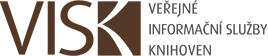 Ministerstvo kulturyOdbor umění, literatury a knihovenv souladu se zákonem č. 218/2000 Sb., o rozpočtových pravidlech a o změně některých souvisejících zákonů (rozpočtová pravidla), ve znění pozdějších předpisů, nařízením vlády č. 288/2002 Sb., kterým se stanoví pravidla poskytování dotací na podporu knihoven, ve znění pozdějších předpisů, s přihlédnutím k Zásadám vlády pro poskytování dotací ze státního rozpočtu České republiky nestátním neziskovým organizacím ústředními orgány státní správy, schválenými usnesením vlády ze dne 1. 6. 2020 č. 591vyhlašuje pro rok 2021výzvu k podávání žádostíve výběrovém dotačním řízení v programuVEŘEJNÉ INFORMAČNÍ SLUŽBY KNIHOVENPODPROGRAM Č. 7Národní program ochrany a digitalizace dokumentů ohrožených degradací kyselého papíru KRAMERIUSna poskytnutí dotací proprovozovatele knihoven evidovaných dle zákona č. 257/2001 Sb.,
o knihovnách a podmínkách provozování veřejných knihovnických
a informačních služeb (knihovní zákon), ve znění pozdějších předpisů,a dále pro spolky a zájmová sdružení právnických osob podle zákona
č. 89/2012 Sb., občanský zákoník, ve znění pozdějších předpisů, jejichž hlavním účelem je knihovnická a informační činnost či jejich podporaZÁKLADNÍ CÍLE PODPROGRAMU VISK 7:V souladu s Koncepcí rozvoje knihoven v ČR na léta 2021 až 2027 s výhledem do roku 2030 je základním cílem národního programu Kramerius ochrana a zpřístupnění bohemikálních dokumentů tištěných na kyselém papíru, jejichž existence je ohrožena rozpadem (křehnutím) papírového nosiče. Špatný fyzický stav především starších novin a časopisů v současné době výrazně omezuje využívání této součásti národního kulturního bohatství, u převážné části titulů znemožňuje meziknihovní výpůjční službu, znesnadňuje zhotovování kopií pro uživatele, zkracuje jejich životnost a zhoršuje možnosti uchování takto poškozených dokumentů pro budoucnost. Mezi další cíle patří i podpora ochranného reformátování dalších knihovních dokumentů, které jsou významné pro zachování našeho kulturního dědictví. Jde zejména o záchranu zvukových dokumentů, jejichž dostupnost je omezena nejen rozpadem fyzických nosičů, ale i zastaráváním a nefunkčností přehrávacích zařízení.Podporované aktivity1) Digitalizace ohrožených bohemikálních dokumentůSmyslem aktivity je digitalizace originálních tištěných novodobých dokumentů za účelem jejich ochrany a zpřístupnění širokému spektru uživatelů v rámci sítě českých knihoven. Do projektů digitalizace lze zahrnout primárně bohemikální dokumenty (periodika, monografie, mapy a hudebniny) a výjimečně také obsahová bohemika vydaná v zahraničí nebo nebohemikální dokumenty, které byly součástí významných sbírek, případně nesou důležité individuální znaky exempláře. Při realizaci projektu je nutné dodržovat základní standardy definované projektem Národní digitální knihovny, a to jak pro oblast archivace, tak i pro zpřístupnění dokumentů.Obecná pravidlaDigitalizovat je možné pouze podle standardů a formátů používaných Národní digitální knihovnou v platné verzi aktuální ke dni podání projektu (případně v nejnovější verzi platné v době realizace projektu). Tato specifikace je vyvěšena na webu https://old.ndk.cz/. Aktuálně platná specifikace pro digitalizaci periodik a monografií je k dispozici na: https://old.ndk.cz/standardy-digitalizace.Evidence dat před zahájením projektuProjekt musí obsahovat:seznam všech dokumentů navržených k reformátování s minimálním bibliografickým popisem (signatura, titul periodika / autor - název, provenience, datace, počet stran) a údajem o vlastnictví originálního dokumentu, zpracovaný formou přílohy,zdůvodnění návrhu na digitalizaci dokumentů (jde o regionální dokumenty/periodika, uvést stupeň poškození originálu, frekvence výpůjček, unikátnost) včetně informace o tom, zda žadatel bude schopen zajistit kompletnost dokumentů (např. výpůjčkami z dalších institucí),doložení celostátního využití dokumentů, celospolečenského významu nebo návaznosti na digitalizaci titulu z předchozích let, je-li dotace požadována na digitalizaci novodobých dokumentů z 80. a 90. let 20. století,u projektů pokračujících z předchozích let předpokládané trvání projektu (kolik dokumentů nebo ročníků ještě zbývá digitalizovat),vyplněnou tabulku, která bude specifikovat formát digitalizovaných titulů a úroveň zpracování metadat,popis způsobu zpřístupňování digitalizovaných kopií,v případě, že navržený dokument bude kompletován s využitím fondů mimo žadatele, také smlouvu o zápůjčce, smlouvu o smlouvě budoucí či písemné vyjádření instituce, jež daný dokument ke kompletaci poskytne,v případě využití vlastního digitalizačního pracoviště také tabulku pro kalkulaci vnitřních nákladů, která je dostupná na adrese: http://kramerius-info.nkp.cz/index.php/dokumentace/dokumentace-pro-rok-2021/.Žadatel o dotaci prověří, zda dokumenty nebyly již digitalizovány nebo zda se nepřipravuje jejich digitalizace. K tomu se zavazuje využít webovou službu Registr digitalizace (www.registrdigitalizace.cz), která slouží pro evidenci digitalizovaných dokumentů a sledování procesu jejich zpracování, a také dostupné zahraniční databáze. V případě, že dokument je v zahraničních bázích volně k dispozici, zdůvodní žadatel potřebu digitalizace prostřednictvím dotačního podprogramu VISK 7. Dokumenty vybrané pro digitalizaci žadatel zaeviduje v Registru digitalizace ještě před vlastním zahájením realizace projektu jako plánované na digitalizaci s příznakem podprogramu VISK 7. Tituly, které nebudou tuto podmínku splňovat, nebudou v rámci VISK 7 podpořeny. V průběhu realizace je příjemce dotace povinen aktualizovat údaje o stavu zpracování digitalizovaných dokumentů a po ukončení procesu digitalizace je povinen změnit jejich status na „Dokončeno“.Pokud příjemce dotace požaduje dodatečnou změnu v seznamu dokumentů schválených k reformátování, postupuje stejným způsobem – prověří, zda dokumenty již nebyly digitalizovány nebo zda se jejich digitalizace nepřipravuje, a je povinen tyto další dokumenty neprodleně zapsat v Registru digitalizace.Příjemce dotace musí v záznamu dokumentů digitalizovaných v rámci projektu uvést tyto identifikátory:platná čísla České národní bibliografieURN:NBNu periodických dokumentů číslo ISSN (pokud u starších periodických dokumentů dosud nebylo ISSN přiděleno, musí zajistit jeho přidělení u České národní agentury ISSN při Národní technické knihovně). Pokud v době podání žádosti o poskytnutí dotace není číslo ISSN ještě přiděleno, žadatel doloží, že požádal o přidělení příslušnou agenturu.Příjemce dotace musí také uvést siglu instituce; pokud dosud nebyla přidělena, musí o ni zažádat prostřednictvím Národní knihovny ČR. Zmíněné údaje, které slouží k jednoznačné identifikaci digitálních dokumentů a jejich součástí, příjemce dotace poskytne subjektu provádějícímu digitalizaci a pracovišti Odboru správy fondů NK ČR. Data digitalizovaná prostřednictvím dotačního podprogramu VISK 7 budou po předání do Národní knihovny ČR součástí aktuálního řešení zpřístupnění digitálních dokumentů (za dodržení všech pravidel tohoto systému zpřístupnění, včetně systému zpřístupnění děl nedostupných na trhu). Doporučuje se, aby výpůjčky dokumentů mezi institucemi za účelem kompletace titulu pro potřeby digitalizace byly realizovány na základě uzavřené smlouvy o zápůjčce včetně pojištění. Náklady na pojistné je možné zahrnout do finanční spoluúčasti na projektu. Pokud žadatel o dotaci požaduje zápůjčku z Národní knihovny ČR, osloví kontaktní osobu ještě před podáním žádosti o poskytnutí dotace. Jestliže se požadované dokumenty nacházejí v Poškozeném fondu, ve Fondu 19. století a v Národním konzervačním fondu, vyhrazuje si NK ČR možnost dokumenty nezapůjčit.Pravidla digitalizacePři realizaci projektu budou respektovány požadavky na standardizaci digitálních kopií (https://old.ndk.cz/standardy-digitalizace). Digitalizace může být realizována externím dodavatelem či na vlastním digitalizačním pracovišti.Pokud digitalizace dokumentů bude probíhat na vlastním pracovišti příjemce, je třeba interní náklady náležitě popsat v tabulce zveřejněné na http://kramerius-info.nkp.cz/index.php/dokumentace/dokumentace-pro-rok-2021/ a přiložit k žádosti o poskytnutí dotace. Žadatel je povinen přesně zkalkulovat interní náklady na vlastní digitalizaci, včetně podílu mzdových nákladů atd.Pokud bude projekt realizován prostřednictvím dodavatelské firmy, příjemce dotace uzavře s dodavatelskou firmou smlouvu a předá dokumenty ke zpracování s dostatečným předstihem, aby dodavatel byl schopen realizovat zakázku v předepsaném termínu. Za kompletnost, správnost a úplnost dat ručí příjemce dotace.Pro oba výše uvedené postupy realizace digitalizace platí, že pokud vytvořené dokumenty po kontrole pracovníky Národní knihovny ČR nebudou validní vůči příslušné verzi standardu platné k datu podání žádosti, musí příjemce dotace zabezpečit vytvoření korektních dat (včetně reklamace u dodavatele).Pravidla pro předání dat do Národní knihovny ČRReformátování dokumentů v rámci podprogramu VISK 7 tvoří ucelený systém, v jehož rámci Národní knihovna ČR zajišťuje archivaci zdrojových digitálních dokumentů. Příjemci dotace z podprogramu VISK 7 jsou povinni předat do Národní knihovny ČR 1 kopii kompletního reformátovaného dokumentu (včetně metadat) podle platných standardů v podobě PSP balíčku. PSP balíček obsahuje obrazové soubory určené pro archivaci, obrazové soubory pro zpřístupnění a doprovodná metadata (vše podle platných standardů NDK). Uvedené kopie digitalizovaných dokumentů budou využívány pro dlouhodobou archivaci a pro případnou obnovu dat pomocí replikace. Při importu zhotovených digitálních dokumentů na LTP úložiště budou dokumenty validovány. Náklady na migraci starších dat lze zahrnout do finanční spoluúčasti na projektu. Příjemce dotace se zavazuje při dodání dat do Národní knihovny ČR respektovat pokyny Odboru digitálních fondů NK ČR pro předávání digitalizovaných dokumentů, které jsou dostupné na níže uvedené webové adrese. Zároveň je příjemce dotace povinen sdělit Odboru digitálních fondů NK ČR odhadovanou velikost vytvářených dat, a to bez zbytečného odkladu, jakmile mu tyto informace budou známy. Při předání dat předloží dle instrukcí řádně vyplněný Předávací protokol pro předání digitálních dat do Národní knihovny ČR. Po kontrole dat Odborem digitálních fondů NK ČR bude příjemci dotace vystaven Akceptační protokol o převzetí digitálních dat do Národní knihovny ČR.Doporučení pro archivaci datArchivní kopie digitalizovaných dokumentů vytvořených v rámci podprogramu VISK 7 se považují za součást národního kulturního dědictví a zůstávají v majetku institucí, které obdržely dotaci a které vlastní originál daného titulu. Příjemce dotace musí zajistit uchování vytvořených dat samostatně, s nejvyšší možnou péčí, a to bez ohledu na předání dat do Národní knihovny ČR. Základní pokyny pro uložení digitálního obsahu jsou předmětem Doporučení pro uchovávání dat pořízených v programu VISK 7 a jsou dostupné na: http://kramerius-info.nkp.cz/index.php/cinnosti-ve-visk-7/ochranne-reformatovani-ohrozenych-bohemikalnich-dokumentu/.Odkazy na povinné standardy a relevantní dokumenty:Standardy digitalizace:https://old.ndk.cz/standardy-digitalizaceVzorové PSP balíčky dat a platné definice metadatových standardů:https://old.ndk.cz/standardy-digitalizace/metadataDoporučení Národní knihovny ČR pro oblast uchování dat:http://kramerius-info.nkp.cz/index.php/cinnosti-ve-visk-7/ochranne-reformatovani-ohrozenych-bohemikalnich-dokumentu/ Informace k předávání dat do Národní knihovny ČR, předávací protokol, akceptační protokol:http://kramerius-info.nkp.cz/index.php/cinnosti-ve-visk-7/ochranne-reformatovani-ohrozenych-bohemikalnich-dokumentu/informace-k-predavani-digitalnich-dat-do-nk-cr/Kontakty:Konzultace pro oblast uložení a zpřístupnění digitálního obsahu: Odbor digitálních fondů NK ČR, Mgr. Jan Bilwachs (Jan.Bilwachs@nkp.cz).Konzultace ke kalkulaci nákladů projektu a k výpůjčkám originálních dokumentů mezi institucemi za účelem kompletace titulu: Mgr. Michaela Bežová (Michaela.Bezova@nkp.cz)2) Instalace nové verze Systému Kramerius (verze 5.0 či vyšší)Cílem je zabezpečit koncovým uživatelům adekvátní přístup k novodobým digitalizovaným dokumentům prostřednictvím digitální knihovny Kramerius. Knihovny v rámci instalace mohou využívat dalších výhod vyplývajících z dlouhodobého vývoje tohoto systému na území České republiky (např. zapojení do komunity uživatelů systému Kramerius, která spolupracuje při řešení běžných záležitostí ohledně chodu systému, do budoucna možnost propojení do České digitální knihovny).Obecná pravidlaV rámci projektu lze čerpat náklady na instalaci systému Kramerius ve verzi 5.0 či vyšší formou neinvestičních nákladů. Dotaci nelze žádat na nákup výpočetní techniky a serverové infrastruktury pro zpřístupňování digitalizovaných dokumentů, ani na zabezpečení formátových migrací dříve vytvořených dat. Tyto činnosti lze však vykázat jako spoluúčast příjemce dotace.Odkazy na povinné standardy a relevantní dokumenty:Vývojová stránka digitální knihovny Kramerius: https://github.com/ceskaexpedice/krameriusMailový kontakt do diskuzní skupiny Kramerius: kramerius-bounces@lib.cas.czČeská digitální knihovna: https://www.czechdigitallibrary.cz/Registr instancí systému Kramerius: https://registrkrameriu.mzk.cz/Kontakty:Vývoj nástroje Kramerius a ČDK: Ing. Martin Lhoták (lhotak@knav.cz)3) Zhotovení ochranných obalů z lepenky archivních kvalitTato aktivita umožňuje vytvářet ochranné obaly z nekyselé lepenky pro poškozené či fyzicky degradující dokumenty a vytvořit tak podmínky pro jejich dlouhodobé uchování.Obecná pravidlaOchranné obaly jsou využívány jako preventivní ochrana knihovních fondů před účinky negativních vnějších vlivů. Knihovní fondy jsou uloženy v různých depozitářích a vliv vnějších degradačních parametrů je různorodý. Ochranný obal plní funkci mechanické ochrany, ochrany před působením vnějších degradačních vlivů (polutanty, prachem, částečně i biologickými škůdci, přírodní katastrofami i nehodami v depozitářích).Pro výrobu ochranných obalů je využívána sendvičová lepenka archivních hodnot. S ohledem na maximální ochranu fondů je žádoucí, aby lepenka byla vyrobena výhradně z bělené sulfátové buničiny (ECF) s obsahem alkalického plniva, resp. alkalickou rezervou ve formě minimálně 2 % CaCO3. V optimálním případě by měla být třívrstvá, přičemž vnější povrchová vrstva by měla být prostá rozpustných barviv. Žadatel o dotaci by měl uvést, jakou tloušťku lepenky bude poptávat (0,8 mm, 1,0 mm nebo 1,2 mm). Materiál, z něhož je lepenka zhotovena, nesmí obsahovat optické zjasňovače, lignin ani ligninové látky. Ke spojení vrstev musí být použito stabilní lepidlo na bázi akrylátových disperzí, škrobu nebo želatiny. Pro vytváření ochranných obalů na vzorkovacím a vyřezávacím plotteru je podmínkou, aby odpor lepenky vůči ohýbání standardní drážky vytvořené na plotteru při ohnutí o 30 ° byl v rozmezí 6,6-9,2 N; při ohnutí lepenky o 180 ° by vnější vrstva neměla prasknout.V případě realizace výroby na pracovišti Národní knihovny ČR je třeba se s dostatečným předstihem, tj. před podáním žádosti o poskytnutí dotace, předem informovat o možných kapacitách výroby, které jsou omezené. Při přípravě žádosti směřované k využití pracoviště Národní knihovny ČR je doporučeno zahrnout ostatní osobní náklady pracovníků Národní knihovny ČR vyrábějících ochranné obaly z nekyselé lepenky. V obou případech je nutné předem kontaktovat Ing. Petru Vávrovou, Ph.D. (Petra.Vavrova@nkp.cz).V případě využití jiného dodavatele je nutné zaslat vzorek lepenky na odpovědné pracoviště Národní knihovny ČR s dotazem, zda nabízená lepenka odpovídá parametrům lepenky archivních kvalit. Tuto konzultaci je třeba v projektu doložit písemným vyjádřením nebo kopií emailové komunikace.V rámci projektu lze žádat o dotaci na ochranné obaly na jakékoli novodobé dokumenty ohrožené degradací svého fyzického nosiče (tj. nejen na odkyselené či digitalizované tituly). V projektu je třeba uvést, že dokumenty opatřené ochrannými obaly budou mít status dlouhodobé ochrany, tedy popsat, jak s nimi bude nakládáno, doložit vhodnost skladovacích prostor atd.Odkazy na povinné standardy a relevantní dokumenty:Obecné informace:https://www.nkp.cz/o-knihovne/odborne-cinnosti/sprava-a-ochrana-fondu/oddeleni-preventivni-konzervace-1/obalyKontakty:Metodická pomoc a konzultace v oblasti výroby ochranných obalů: Ing. Petra Vávrová, Ph.D. (Petra.Vavrova@nkp.cz) a Dana Hřebecká (Dana.Hrebecka@nkp.cz)Konzultace ke specifickým potřebám ochranných obalů pro zvukové dokumenty: Filip Šír, DiS. (filip_sir@nm.cz)4) Odkyselování svazků postižených degradací dřevitého papíruDlouhodobá ochrana novodobých tištěných fondů je do značné míry ovlivněna jejich fyzickým stavem, neboť mnohé dokumenty jsou vytištěny na kyselém papíře způsobujícím jejich rozpad. To se projevuje zejména u novin, ale i např. u monografií. Jedinou cestou k záchraně je proces odkyselování - speciální chemický proces, během něhož dochází k neutralizaci či odstranění volných kyselin obsažených ve struktuře papíru. Tato činnost podporuje trvalé dochování fondů díky obnově stability papíru a zpomalování jeho rozpadu v blízké budoucnosti.Obecná pravidlaPostup odkyselování a výběr dokumentů je žadatel před předložením projektu povinen konzultovat s Odborem ochrany knihovních fondů NK ČR. Tuto konzultaci je třeba v projektu doložit písemným vyjádřením nebo kopií emailové komunikace. Základní požadavky na výběr dokumentů a realizaci projektu v podprogramu VISK 7 musí splňovat kritéria stanovená v metodice Hromadného odkyselování knih – kritéria výběru a související proces zpracování, dostupné na: http://kramerius-info.nkp.cz/wp-content/uploads/2016/08/Hromadn%C3%A9-odkyselen%C3%AD-knih-metodika-.pdf:Neutralizované knihy nesmí být rozvazovány.Proces musí být aplikovatelný na všechny druhy papíru, resp. papíry obsažené v knihovním fondu Národní knihovny ČR.Proces nesmí negativně ovlivňovat jakýkoliv druh materiálu použitý na knize.Vzhled knihy se nesmí změnit.Veškeré kyseliny musí být kompletně a trvale neutralizovány.Neutralizací musí být vytvořena v papíru alkalická rezerva ekvivalentní 2 % uhličitanu vápenatého – stanovení dle ISO 10716. Při odkyselování by se měl vytvořit v papíru nadbytek uhličitanů vápenatého nebo hořečnatého, které jsou pak schopny absorbovat plynné oxidy síry a dusíku nacházející se v atmosféře i plyny organických kyselin vznikající přirozeně v papíru.Distribuce pH a alkalické rezervy musí být homogenní v celé knize a v materiálech knih. Stanovení např. Atomovou absorpční spektrometrií EN ISO 7980:2000, dle Papiertechnische Stiftung (PTS) Nr. 30799. Průnik částic uhličitanů vápenatého nebo hořečnatého skrz materiály, resp. jejich vláknitou strukturu a odkyselení ve hmotě, nejen povrchově (bez bílých reziduí na povrchu materiálů).Hodnota pH papíru musí být mezi 7 a 8,5 (tolerance u hodně kyselých materiálů min. 6,5 až po 9,5 u méně kyselých materiálů) – stanovení hodnoty pH studeného vodného výluhu dle normy ČSN ISO 6588. Hodnoty pH vyšší než 9,5 a naměřené na povrchu papíru mohou indikovat poškození pomocí alkalické hydrolýzy.Životnost neutralizovaného papíru (stanoveno testy urychleného stárnutí dle ČSN 50 0375, dnes spíše dle ISO 5630/1 a dále ISO 5630/3) by měla vzrůst ideálně pětinásobně.Mechanické vlastnosti materiálů knih by měly zůstat nezměněny; pokud dojde ke zlepšení, je to žádoucí. Stanovení různých mechanických vlastností referenčních vzorků dle norem, např. ISO 5626.Použité chemikálie nesmí být nebezpečné pro obsluhu, budoucí čtenáře a životní prostředí.Použité chemikálie musí být trvale neškodné pro veškeré součásti knihy.Žadatel o dotaci předloží přesný soupis svazků postižených degradací dřevitého papíru určených pro odkyselení včetně jasného zdůvodnění jejich výběru (např. regionální dokumenty, periodika, stupeň poškození originálu, frekvence výpůjček, unikátnost). Předáním soupisu zároveň souhlasí s budoucím zanesením údajů o odkyselovaných dokumentech do budovaného Registru odkyselených dokumentů, které tam žadatel uvede sám nebo prostřednictvím pracoviště Národní knihovny ČR.Po provedeném odkyselení dokumentů zajistí příjemce dotace pro tyto dokumenty ve svých skladovacích prostorách co nejvíce vyhovující podmínky pro dlouhodobé uložení.Kromě nákladů na odkyselení lze dotaci žádat také na práce spojené s optimalizací, správou a zkvalitněním služeb Registru odkyselených dokumentů, včetně jeho napojení na další aplikace. Tyto činnosti je nutné konzultovat s pracovišti Národní knihovny ČR.Odkazy na povinné standardy a relevantní dokumenty:metodika Hromadné odkyselování knih – kritéria výběru a související proces zpracování:http://kramerius-info.nkp.cz/wp-content/uploads/2016/08/Hromadn%C3%A9-odkyselen%C3%AD-knih-metodika-.pdf Registr odkyselených dokumentů:http://odkyselovani.nkp.cz/ Článek „Hromadné odkyselování dokumentů v knihovnách a archivech ČR“:http://oldknihovna.nkp.cz/knihovna112/11205.htmKontakty:Metodická pomoc v oblasti odkyselování knihovních fondů: Ing. Petra Vávrová, Ph.D. (Petra.Vavrova@nkp.cz) a Mgr. Tomáš Foltýn (Tomas.Foltyn@nkp.cz)5) Další ochrana dokumentů před nepříznivými vlivy prostředí s důrazem na konzervační a restaurátorské zákroky pro zlepšení fyzického stavu ohrožených dokumentůV rámci této činnosti jsou podporovány základní konzervátorské a restaurátorské zásahy na novodobých fondech ohrožených zničením či trvalým poškozením originálního nosiče. Podle posledních výzkumů je zhruba čtvrtina novodobých bohemikálních fondů v nevyhovujícím fyzickém stavu, který negativně ovlivňuje jejich využití pro zpřístupňování, přičemž bez potřebných konzervátorských či restaurátorských zásahů se jejich stav bude dále zhoršovat.Obecná pravidlaMetodologické postupy k ochraně dokumentů před nepříznivými vlivy prostředí s důrazem na konzervační a restaurátorské zákroky jsou zveřejněny na webu Národní knihovny ČR: http://kramerius-info.nkp.cz/index.php/cinnosti-ve-visk-7/konzervacni-a-restauratorske-zakroky-pro-zlepseni-fyzickeho-stavu-ohrozenych-dokumentu/ a jsou pro žadatele o dotaci povinné.Vlastním zásahům musí předcházet detailní průzkum fondů vedoucí k zjištění skutečného fyzického stavu dokumentů, který bude doložen základní hodnotící zprávou, na jejímž základě bude navržen postup konzervátorských a restaurátorských zásahů.V rámci podprogramu VISK 7 lze podporovat:systematické průzkumy novodobých fondů,rozvoj a správu centrální aplikace pro průzkum novodobých fondů a návazného Registru odkyselených dokumentů,restaurátorské a konzervační zásahy,vyhodnocení mikrobiologických stěrů,zjištění četnosti výskytu spór plísní, příp. dezinfekce dokumentu,mechanickou očistu knihovních fondů,měření mikroklimatických podmínek ve skladištích, event. nákup měřících a záznamových přístrojů pro měření a evidenci parametrů mikroklimatu a dalších chemických a fyzikálních vlastností knihovních fondůVeškeré uvedené zásahy se musí týkat dokumentů, které budou nebo již byly digitalizovány v podprogramu VISK 7, případně knihovních fondů, u nichž je plánována výběrová digitalizace nejvýznamnějších dokumentů v rámci VISK 7. Zásahy jsou povoleny též v případě dokumentů, které budou vybrány na odkyselování.Pokud je součástí žádosti konzervační nebo restaurátorský zásah, žadatel o dotaci předloží seznam všech dokumentů navržených k těmto zásahům s minimálním bibliografickým popisem (signatura, titul periodika / autor - název, provenience, datace, počet stran), včetně zdůvodnění výběru konkrétního dokumentu pro tyto zásahy. Dále přiloží kopii povolení Ministerstva kultury k restaurování či konzervátorským zásahům na novodobých dokumentech, fotografie ilustrující stav dokumentu, podrobnou charakteristika fondu atd. Povinnou součástí žádosti je písemný konzervátorský či restaurátorský záměr, vypracovaný zvoleným dodavatelem konzervátorských prací podle zveřejněných metodologických postupů.Po provedení konzervátorského či restaurátorského zásahu na dokumentech zajistí příjemce dotace pro tyto dokumenty ve svých skladovacích prostorách optimální podmínky pro dlouhodobé uložení. V rámci závěrečné zprávy a vyúčtování dotace příjemce předloží také konzervátorskou či restaurátorskou zprávu.Odkazy na povinné standardy a relevantní dokumenty:Doporučené postupy pro konzervaci a restaurování novodobých dokumentů:http://kramerius-info.nkp.cz/index.php/cinnosti-ve-visk-7/konzervacni-a-restauratorske-zakroky-pro-zlepseni-fyzickeho-stavu-ohrozenych-dokumentu/ Kontakty:Metodická pomoc a konzultace v oblasti konzervátorských a restaurátorských zákroků: Ing. Petra Vávrová, Ph.D. (Petra.Vavrova@nkp.cz) a Dana Hřebecká (Dana.Hrebecka@nkp.cz).6) Reformátování zvukových dokumentů zaznamenaných na gramofonových deskách včetně převodu etiket do digitální podobyCílem aktivity je digitalizace zvukových záznamů zaznamenaných na standardních gramofonových a šelakových deskách za účelem jejich ochrany a zpřístupnění širokému spektru uživatelů v rámci sítě českých knihoven. Do projektu lze zahrnout desky s produkcí veškerých vydavatelů působících na našem území, včetně cizích etiket vydaných v zahraničí, které byly součástí významných sbírek, obsahově se vztahujících k české kultuře, případně nesoucích důležité individuální znaky exempláře hodnotného pro českou kulturu. Při realizaci projektu je nutné dodržovat standardy Národní digitální knihovny, a to jak pro oblast archivace, tak i pro zpřístupnění dokumentů. V návaznosti na provedenou digitalizaci zvukových dokumentů je třeba zajistit adekvátní uložení fyzických nosičů.Obecná pravidlaDigitalizaci je možné realizovat výhradně podle standardů a formátů používaných Národní digitální knihovnou v platné verzi aktuální ke dni podání projektu (případně v nejnovější verzi platné v době realizace projektu). Povinnou součástí digitalizace zvukových dokumentů je i transformace etiket tvořících nedílnou součást zvukového dokumentu do digitální podoby. Specifikace je vyvěšena na webu https://old.ndk.cz/. Aktuálně platná specifikace pro digitalizaci zvukových dokumentů (standardních gramofonových desek) a potřebné obrazové dokumentace jsou k dispozici na: https://old.ndk.cz/standardy-digitalizace.Pro trvalou ochranu a optimální způsob manipulace se zvukovými nosiči je nezbytné dodržovat základní principy manipulace se zvukovými nosiči, které jsou shrnuté v certifikované metodice https://novyfonograf.cz/standardy/manipulace-s-historickymi-zvukovymi-nosici-a-jejich-ochrana/. Je doporučeno sledovat též doporučení definovaná mezinárodním standardem asociace IASA, a to IASA TC-04 a IASA TC-05 (https://www.iasa-web.org/iasa-special-and-technical-publications), popř. doporučení asociace ARSC formulovaná v dokumentu ARSC Guide to Audio Preservation (https://www.clir.org/pubs/reports/pub164).Evidence zvukových dokumentů před zahájením projektuProjekt musí obsahovat:seznam všech dokumentů navržených k reformátování s minimálním evidenčním popisem (signatura, autor, název na úrovni nosiče, provenience, datace, fyzický popis) a údajem o vlastnictví originálního dokumentu, zpracovaný formou přílohy,zdůvodnění návrhu na digitalizaci dokumentů (jde o regionální/národní dokument, uvést stupeň ohrožení či poškození originálu, unikátnost apod.) včetně informace o tom, zda žadatel bude schopen zajistit kompletnost obsahu při poškození záznamu (např. výpůjčkami od dalších vlastníků),vyplněnou tabulku, která bude specifikovat formát digitalizovaných titulů a úroveň zpracování metadat,popis způsobu zpřístupňování digitalizovaných kopií,v případě, že navržený dokument bude kompletován s využitím fondů mimo žadatele, také smlouvu o zápůjčce, smlouvu o smlouvě budoucí či písemné vyjádření instituce, jež daný dokument ke kompletaci poskytne,v případě využití vlastního digitalizačního pracoviště také tabulku pro kalkulaci vnitřních nákladů, která je dostupná na adrese: http://kramerius-info.nkp.cz/index.php/dokumentace/dokumentace-pro-rok-2021/. Žadatel se zavazuje využít webovou službu Registr digitalizace (www.registrdigitalizace.cz), která slouží pro evidenci digitalizovaných dokumentů a sledování procesu jejich zpracování. Vybrané dokumenty pro digitalizaci budou zaevidovány v Registru digitalizace ještě před vlastním zahájením realizace projektu. V průběhu realizace je příjemce dotace povinen aktualizovat údaje o stavu zpracování digitalizovaných dokumentů a po ukončení procesu digitalizace je povinen změnit jejich status na „Dokončeno“.Pokud příjemce dotace požaduje dodatečnou změnu v seznamu dokumentů schválených k reformátování, postupuje stejným způsobem – prověří, zda dokumenty již nebyly digitalizovány nebo zda se jejich digitalizace nepřipravuje, a je povinen tyto další dokumenty neprodleně zapsat v Registru digitalizace.Příjemce dotace musí v záznamu dokumentů digitalizovaných v rámci projektu uvést tyto identifikátory:platná čísla matriční a objednacíURN:NBNPříjemce dotace musí také uvést siglu instituce; pokud dosud nebyla přidělena, musí o ni zažádat prostřednictvím Národní knihovny ČR. Zmíněné údaje, které slouží k jednoznačné identifikaci digitálních dokumentů a jejich součástí, příjemce dotace poskytne subjektu provádějícímu digitalizaci a pracovišti Odboru správy fondů NK ČR. Data digitalizovaná prostřednictvím dotačního podprogramu VISK 7 budou po předání do Národní knihovny ČR součástí aktuálního řešení zpřístupnění digitálních dokumentů (za dodržení všech pravidel tohoto systému zpřístupnění, včetně systému zpřístupnění děl nedostupných na trhu). Doporučuje se, aby výpůjčky dokumentů mezi institucemi (včetně soukromých subjektů) za účelem kompletace titulu pro potřeby digitalizace byly realizovány na základě uzavřené smlouvy o zápůjčce včetně pojištění. Náklady na pojistné je možné zahrnout do finanční spoluúčasti na projektu.Pravidla digitalizacePři realizaci projektu budou respektovány požadavky na standardizaci digitálních kopií (https://old.ndk.cz/standardy-digitalizace). Digitalizace může být realizována externím dodavatelem či na vlastním digitalizačním pracovišti.Pokud digitalizace dokumentů bude probíhat na vlastním pracovišti příjemce, je třeba interní náklady náležitě popsat v tabulce zveřejněné na: http://kramerius-info.nkp.cz/index.php/dokumentace/dokumentace-pro-rok-2021/ a přiložit k žádosti o poskytnutí dotace. Žadatel je povinen přesně zkalkulovat interní náklady na vlastní digitalizaci, včetně režie, podílu mzdových nákladů atd.Pokud bude projekt realizován prostřednictvím dodavatelské firmy, příjemce dotace uzavře s dodavatelskou firmou smlouvu a předá dokumenty ke zpracování s dostatečným předstihem, aby dodavatel byl schopen realizovat zakázku v předepsaném termínu. Za kompletnost, správnost a úplnost dat ručí příjemce dotace.Pro oba výše uvedené postupy realizace digitalizace platí, že pokud vytvořené dokumenty po kontrole pracovníky Národní knihovny ČR nebudou validní vůči příslušné verzi standardu platné k datu podání žádosti, musí příjemce dotace zabezpečit vytvoření korektních dat (včetně reklamace u dodavatele).Pravidla pro předání dat do Národní knihovny ČRReformátování dokumentů v rámci podprogramu VISK 7 tvoří ucelený systém, v jehož rámci Národní knihovna ČR zajišťuje archivaci zdrojových digitálních dokumentů. V případě zvukových dokumentů zajišťuje Národní knihovna ČR aktuálně ochranu pouze na úrovni bit-stream. Příjemci dotace z podprogramu VISK 7 jsou povinni předat do Národní knihovny ČR 1 kopii kompletního reformátovaného dokumentu (včetně metadat) podle platných standardů v podobě PSP balíčku. PSP balíček obsahuje zvukové a obrazové soubory určené pro archivaci, zvukové a obrazové soubory pro zpřístupnění a doprovodná metadata (vše podle platných standardů NDK). Uvedené kopie digitalizovaných dokumentů budou využívány pro archivaci a pro případnou obnovu dat pomocí replikace. Zhotovené digitální dokumenty budou validovány Odborem digitálních fondů NK ČR. Příjemce dotace se zavazuje při dodání dat do Národní knihovny ČR respektovat pokyny Odboru digitálních fondů NK ČR pro předávání digitalizovaných dokumentů, které jsou dostupné na níže uvedené webové adrese. Zároveň je příjemce dotace povinen sdělit Odboru digitálních fondů NK ČR odhadovanou velikost vytvářených dat, a to bez zbytečného odkladu, jakmile mu tyto informace budou známy. Při předání dat předloží dle instrukcí řádně vyplněný Předávací protokol pro předání digitálních dat do Národní knihovny ČR. Po kontrole dat Odborem digitálních fondů NK ČR bude příjemci dotace vystaven Akceptační protokol o převzetí digitálních dat do Národní knihovny ČR. Nezbytnou součástí digitalizace je také předání metadatových popisných záznamů, které vzniknou v rámci projektu, do Souborného katalogu ČR.Doporučení pro archivaci datArchivní kopie digitalizovaných dokumentů vytvořených v rámci podprogramu VISK 7 se považují za součást národního kulturního dědictví a zůstávají v majetku institucí, které obdržely dotaci a které vlastní originál daného titulu. Příjemce dotace musí zajistit uchování vytvořených dat samostatně, s nejvyšší možnou péčí, a to bez ohledu na předání dat do Národní knihovny ČR.Odkazy na povinné standardy a relevantní dokumenty:Standardy digitalizace:https://old.ndk.cz/standardy-digitalizaceVzorové PSP balíčky dat a platné definice metadatových standardů:https://old.ndk.cz/standardy-digitalizace/metadataInformace k předávání dat do Národní knihovny ČR, předávací protokol, akceptační protokol:http://kramerius-info.nkp.cz/index.php/cinnosti-ve-visk-7/ochranne-reformatovani-ohrozenych-bohemikalnich-dokumentu/informace-k-predavani-digitalnich-dat-do-nk-cr/Metodické pomůcky mezinárodní organizace IASA a ARSC a výzkumného týmu Nový fonograf:https://novyfonograf.cz/standardy/manipulace-s-historickymi-zvukovymi-nosici-a-jejich-ochrana/https://www.iasa-web.org/iasa-special-and-technical-publicationshttps://www.clir.org/pubs/reports/pub164Kontakty:Konzultace pro oblast uložení a zpřístupnění digitálního obsahu: Odbor digitálních fondů NK ČR, Mgr. Natalie Ostráková (Natalie.Ostrakova@nkp.cz) a Oddělení digitalizace, nových médií a inf. technologií Národního muzea, Filip Šír, DiS. (filip_sir@nm.cz)Konzultace ke kalkulaci nákladů projektu a k výpůjčkám originálních dokumentů mezi institucemi za účelem kompletace titulu: Filip Šír, DiS., Národní muzeum (filip_sir@nm.cz) a Mgr. Michaela Bežová, NK ČR (Michaela.Bezova@nkp.cz)KAŽDÝ PŘEDKLÁDANÝ PROJEKT MUSÍ OBSAHOVAT:1) Vyplněnou žádost o dotaci včetně základních údajů o žadateli (knihovně v místě realizace) a jeho činnosti a informaci o dotaci z programu VISK (Veřejné informační služby knihoven) v předchozím roce (viz příloha č. I). Žádost se podává v jednom vyhotovení.2) Podrobný popis projektu v rozsahu maximálně 5 stran A4, obsahující:věcné zdůvodnění žádosti - především záměry projektu a jeho přínos v rámci podprogramu VISK 7,konkrétní cíle a předpokládané výstupy projektu - např. digitalizace ohrožených dokumentů,vyjádření k závazným pravidlům, standardům a metodickým postupům realizace aktivit podporovaných z podprogramu VISK 7, které se dokládá formou čestného prohlášení/čestných prohlášení (viz příloha č. III) za všechny podporované aktivity, na něž je dotace požadována (digitalizace, instalace nové verze systému Kramerius, zhotovení ochranných obalů, odkyselení dokumentů i základní konzervátorské a restaurátorské zásahy).3) Kompletní rozpočet projektu (viz příloha č. II) s komentářem rozpočtu na jednotlivé nákladové položky. Náklady se rozlišují dle přiloženého poučení. V tabulce rozpočtu projektu se uvádí souhrnná částka v jednotlivých položkách a přesná specifikace bude rozepsána v komentáři. Zvlášť budou vyčísleny náklady, které jsou hrazeny z vlastních zdrojů. Zároveň budou uvedeny další zdroje krytí projektu (i předpokládané) a předpokládaný příjem. Požadovanou částku dotace je nutné zaokrouhlit na celé tisíce směrem dolů. Pokud jsou ve spoluúčasti zahrnuty mzdové náklady, musí být podrobně rozepsány podle druhu práce, počtu hodin (výše úvazku) a výše odměny.4) U právnických osob doklad o právní osobnosti, příp. stanovy (nedokládají provozovatelé knihoven evidovaných podle § 5 knihovního zákona), a dále doklad prokazující oprávnění osoby jednající za žadatele (např. doklad o volbě nebo jmenování statutárního orgánu, plná moc). Provozovatelé knihoven veřejných vysokých škol předkládají žádost o dotaci prostřednictvím rektorátu. Pokud právnická osoba, která je nestátní neziskovou organizací, obdrží dotaci ze státního rozpočtu, doporučujeme registraci na Portálu veřejné správy (https://portal.gov.cz) v sekci „Evidence nestátních neziskových organizací (Evidence NNO).“5) Fakultativní přílohu mohou tvořit nezávislé lektorské posudky projektu žadatele, případně jiné doporučující materiály.JEDNOTNÝ POSTUP PRO PŘIJÍMÁNÍ PROJEKTŮA POSKYTOVÁNÍ DOTACÍ ZE STÁTNÍHO ROZPOČTUVšeobecná ustanovení:1) Žadatelem o dotace mohou být provozovatelé knihoven evidovaných dle knihovního zákona (č. 257/2001 Sb.) a dále spolky a zájmová sdružení právnických osob podle zákona č. 89/2012 Sb., občanský zákoník, ve znění pozdějších předpisů, jejichž hlavním účelem je knihovnická a informační činnost či jejich podpora.2) Žádost o dotaci může předložit pouze ten subjekt, který je hlavním realizátorem předkládaného projektu. Znamená to, že veškeré výdaje a příjmy související s projektem musí projít přes účetnictví žadatele.3) Dotace se poskytuje na neinvestiční náklady spojené s digitalizací dokumentů, na instalaci nové verze systému Kramerius, zhotovení ochranných obalů, odkyselení dokumentů a jejich další ochranu před nepříznivými vlivy prostředí včetně konzervátorských a restaurátorských zásahů dle výše uvedených informací.Dotaci nelze žádat na nákup výpočetní techniky a serverové infrastruktury pro zpřístupňování digitalizovaných dokumentů, ani na zabezpečení formátových migrací dříve vytvořených dat. Tyto činnosti lze však vykázat jako spoluúčast příjemce dotace. Do spoluúčasti může příjemce dotace rovněž zahrnout náklady na vytvoření mikrofilmů a náklady na pojistné při zápůjčkách dokumentů.4) Na dotaci není právní nárok. Proti rozhodnutí o jejím poskytnutí se nelze odvolat.5) Dotace jsou poskytovány účelově a závazné podmínky pro jejich použití, včetně formy vyúčtování, jsou součástí výroku ”Rozhodnutí o poskytnutí dotace”, které příjemci dotace vydá MK.6) Dotace se poskytuje maximálně do výše 70% rozpočtovaných nákladů na celý projekt. Při stanovení výše dotace se vychází z kalkulovaných (plánovaných) nákladů. Spoluúčast předkladatele žádosti se musí přímo týkat nákladů uvedených v žádosti projektu.7) Subjekt, který obdrží dotaci, ji nesmí převádět na jiné právnické či fyzické osoby s výjimkou případu, kdy se jedná o přímou úhradu nákladů spojených s realizací projektu, na nějž byla dotace poskytnuta. Pokud subjekt při realizaci projektu bude využívat služeb jiných subjektů (např. při nákupu zařízení, výkonu prací apod.) a použije prostředky státního rozpočtu k úhradě podlimitní nebo nadlimitní veřejné zakázky, musí postupovat podle právních předpisů upravujících zadávání veřejných zakázek.8) Z dotace není možné hradit mzdy/platy zaměstnanců, pohoštění, občerstvení a dary, náklady spojené se zahraničními cestami zaměstnanců, náklady na vyškolení personálu nesouvisející s projektem, náklady na vypracování projektu, analýzu činností, které mají být předmětem projektu, účetní a právní služby, náklady spojené s výběrovým řízením na pořízení majetku a služeb, náklady související s udílením věcných či finančních ocenění, nábytek, investiční náklady a odpisy, veškeré režijní náklady žadatele (nájem kanceláří, telefony, faxy, poštovné atd.). Z dotace lze hradit ostatní osobní náklady (odměny z dohod o provedení práce, odměny z dohod o pracovní činnosti) včetně zákonných odvodů na zdravotní a sociální pojištění. Dotace nebude poskytována na realizaci komerčních projektů. Pokud bude realizací dotovaného projektu dosaženo faktického zisku, je tento příjmem státního rozpočtu, a to až do výše poskytnuté dotace. Ze spoluúčasti na projektu nelze hradit režijní náklady na provoz budovy, náklady na pronájem budovy a náklady spojené s výběrovým řízením na pořízení majetku a služeb.9) Projekty předložené MK se nevracejí.10) Projekty posoudí odborná komise. O konečné výši dotace rozhoduje ministr kultury. Projekty budou posuzovány podle kritérií stanovených v § 5 nařízení vlády č. 288/2002 Sb., kterým se stanoví pravidla poskytování dotací na podporu knihoven, v platném znění, viz:https://www.mkcr.cz/doc/cms_library/platne-zneni-nv-288-2002_1-1136.doc11) Ministerstvo kultury upozorňuje, že na základě žádostí podaných mimo toto výběrové dotační řízení není možné poskytnout dotaci.12) Osobní údaje uvedené v žádosti o poskytnutí dotace budou za účelem posouzení žádosti a rozhodnutí o ní zpracovávány Ministerstvem kultury v souladu se zákonem č. 110/2019 Sb., o zpracování osobních údajů. Pokud bude dotace poskytnuta, budou osobní údaje zveřejněny ve veřejně přístupném informačním systému Ministerstva financí - CEDR, případně jiným způsobem podle platných právních předpisů.POSTUP PŘI POSKYTOVÁNÍ DOTACÍ:1) Dotace se poskytují podle zákona č. 218/2000 Sb., o rozpočtových pravidlech a o změně některých souvisejících zákonů (rozpočtová pravidla), ve znění pozdějších předpisů, a nařízení vlády č. 288/2002 Sb., kterým se stanoví pravidla poskytování dotací na podporu knihoven, ve znění pozdějších předpisů, s přihlédnutím k Zásadám vlády pro poskytování dotací ze státního rozpočtu České republiky nestátním neziskovým organizacím ústředními orgány státní správy, schváleným usnesením vlády ze dne 1. 6. 2020 č. 591, a to na základě rozhodnutí o poskytnutí dotace. Ministerstvo kultury může podle zákona č. 218/2000 Sb. rozhodnutí o poskytnutí dotace změnit nebo vydat nové rozhodnutí o poskytnutí dotace.2) Řízení o odnětí dotace může být zahájeno v případech stanovených v § 15 zákona č. 218/2000 Sb.3) Výše poskytnuté dotace a identifikační údaje příjemce dotace budou zveřejněny v centrální databázi evidence dotací (CEDR), veřejně přístupném informačním systému Ministerstva financí, případně jiným způsobem podle platných právních předpisů.SLEDOVÁNÍ A KONTROLA ČERPÁNÍ DOTACÍ:1) Příjemce dotace odpovídá za hospodárné použití prostředků v souladu s účely, pro které byly prostředky poskytnuty, a za jejich řádné a oddělené sledování v účetnictví v souladu se zákonem č. 563/1991 Sb., o účetnictví, ve znění pozdějších přepisů.2) Ověřování správnosti použití poskytnutých prostředků podléhá kontrole Ministerstva kultury, územních finančních orgánů a Nejvyššího kontrolního úřadu.3) V případě, že příjemce dotace během roku zjistí nějaký důvod, pro který nemůže zcela nebo zčásti dotaci čerpat, je povinen o tom v souladu s rozhodnutím o poskytnutí dotace neprodleně informovat odbor umění, literatury a knihoven MK.4) Za neoprávněné použití prostředků nebo jejich zadržování bude příjemce postihován podle zákona č. 218/2000 Sb. a zákona č. 320/2001 Sb., o finanční kontrole ve veřejné správě a o změně některých zákonů (zákon o finanční kontrole), ve znění pozdějších předpisů.FINANČNÍ ZÚČTOVÁNÍ SE STÁTNÍM ROZPOČTEM:1) Po skončení kalendářního roku vyhotoví příjemce dotace vyúčtování skutečných nákladů a příjmů projektu, vyčíslení všech nákladů na projekt s rozpisem na jednotlivé nákladové položky s vyznačením těch, které byly hrazeny z dotace. Vyúčtování bude vypracováno podle pokynů, zveřejněných na webu MK, a to včetně příslušných formulářů. Součástí vyúčtování je stručná zpráva o výsledku projektu a realizovaných výstupech.2) Příjemce dotace, který zaplatil za pořízení věcí nebo služeb, obstarání výkonů, provedení prací nebo za nabytí práv peněžními prostředky z dotace a uplatnil nárok na odpočet daně z přidané hodnoty, do kterého zahrnul i částku, na jejíž odpočet měl právo z důvodu tohoto pořízení, nesmí tuto částku zahrnout do finančního vypořádání dotace. Jestliže ji do něj zahrnul a nárok na odpočet uplatnil až poté, je povinen do měsíce od uplatnění nároku odvést částku odpočtu na účet finančního vypořádání (§ 14 odst. 11 zákona č. 218/2000 Sb.)3) Příjemce dotace je povinen vyhotovit a zaslat MK vyúčtování dotace ve stanoveném termínu, který bude zveřejněn na webových stránkách MK, a provést vypořádání dotace se státním rozpočtem v návaznosti na vyhlášku č. 367/2015 Sb., o zásadách a lhůtách finančního vypořádání vztahů se státním rozpočtem, státními finančními aktivy a Národním fondem (vyhláška o finančním vypořádání), ve znění vyhlášky č. 435/2017 Sb.ZÁVĚREČNÁ USTANOVENÍ:Žádosti zpracované podle výše uvedených podmínek musí být zaslány na adresu: Ministerstvo kultury, odbor umění, literatury a knihoven, Maltézské náměstí 1, 118 11 Praha 1 – Malá Strana, k rukám Mgr. Petry Miturové nebo osobně doručeny prostřednictvím podatelny MK (s tím, že podatelna přijímá podání pouze do 15 hodin),nejpozději do10. prosince 2020MK preferuje doručení žádosti prostřednictvím pošty.Současně musí být elektronicky zaslána kopie kompletní Žádosti o poskytnutí dotace (přílohy č. I. - III. včetně popisu projektu i nepovinných příloh) ve formátu *.doc, *.docx nebo *.rtf, na emailovou adresu: petra.miturova@mkcr.cz.Do „Předmětu“ uveďte „VISK7/2021“ a název žadatele. Velikost emailové zprávy včetně všech příloh nesmí přesáhnout 8MB.Na základě žádostí předložených po termínu, neúplně či chybně zpracovaných, nevybavených povinnými přílohami, nezaslaných v elektronické formě na stanovenou emailovou adresu nebo nevyhovujících podmínkám programu Veřejné informační služby knihoven nemůže být dotace poskytnuta. Řízení o těchto žádostech Ministerstvo kultury zastaví usnesením podle § 14j odst. 4 zákona č. 218/2000 Sb., o rozpočtových pravidlech a o změně některých souvisejících zákonů (rozpočtová pravidla), ve znění pozdějších předpisů.Dotace nebude poskytnuta žadateli, který opožděně, neúplně nebo nesprávně vyúčtoval dotaci poskytnutou Ministerstvem kultury v roce 2020 (§ 20 odst. 1 nařízení vlády č. 288/2002 Sb.)Po zasedání komise počátkem roku 2021 a schválení návrhů dotací ministrem kultury budou výsledky výběrového dotačního řízení zveřejněny na webových stránkách Ministerstva kultury (https://www.mkcr.cz/oblast-knihoven-532.html)a programu VISK (https://visk.nkp.cz/).V případě dotazů se laskavě obracejte na příslušného referenta:Mgr. Petra Miturová	    e-mail: petra.miturova@mkcr.cz 	          tel.: 257 085 216nebo na odborného garanta podprogramu:Mgr. Tomáš Foltýn		    e-mail: tomas.foltyn@nkp.cz	          tel.: 221 663 521Národní knihovna ČRKlementinum 190110 00 Praha 1Další informace o programu VISK naleznete na:https://visk.nkp.cz/                                      Příloha č. IŽÁDOSTo poskytnutí dotace z rozpočtu odboru umění, literatury a knihoven MKna podprogram Národní program digitalizace dokumentů ohrožených degradací kyselého papíru KRAMERIUSVeřejné informační služby knihovenpro rok 2021Název nebo obchodní firma provozovatele knihovny (právnické osoby):...........................................................................................................................................Sídlo:............................................................................................................................................................................................................................................................................Právní forma:…………………………………………………………………………….Jméno a příjmení statutárního zástupce/statutárních zástupců:………………………………………………………………………………………….…………………………………………………………………………………………..Jméno a příjmení provozovatele knihovny (fyzické osoby):…………………………………Rodné číslo:……………………………………………… Datum narození:………………… Místo trvalého pobytu:…………………………………………………………………………...Tel.:........................................................E-mail:................................................................IČ:................................................................DIČ:..............................................................Bankovní spojení: (číslo účtu/kód banky)..........................................................…..........Kraj: …………………………………………………………………………….............NUTS (kód území):……………………………………………………………………..Evidenční číslo knihovny:………………………………………………………............Číslo registrace na MV ČR (pouze spolky):....................................…..............................Adresa finančního úřadu:.............................................................................................................................................................................................................................................Název projektu:............................................................................................................................................................................................................................................................Termín realizace:...............................................................................................................Místo realizace:.................................................................................................................Požadovaná výše dotace (zaokr. v celých tis. Kč směrem dolů):.......…...........................Osoba odpovídající za projekt: .........................................................................................Tel.:……………………………………….E-mail:……………………………………...Žadatel o dotaci - potvrzuje správnost uvedených údajů a prohlašuje, že nemá žádné nevyrovnané závazky dle § 2 nařízení vlády č. 288/2002 Sb., kterým se stanoví pravidla poskytování dotací na podporu knihoven, ve znění pozdějších předpisů,- potvrzuje, že údaje uvedené v žádosti jsou správné, úplné a pravdivé,- prohlašuje, že se seznámil s vyhlašovacími podmínkami a akceptuje je,- prohlašuje, že věnoval zvláštní pozornost údajům na str. 4 žádosti,- prohlašuje, že tištěná a elektronická verze žádosti a jejích příloh jsou identické,- prohlašuje, že souhlasí se zveřejněním identifikačních údajů o své osobě a o výši poskytnuté dotace, jakož i s případným poskytnutím kopie této žádosti a jejích příloh podle zákona č. 106/1999 Sb., o svobodném přístupu k informacím, ve znění pozdějších předpisů,- bere na vědomí, že Ministerstvo kultury se sídlem v Praze 1, Maltézské náměstí 471/1, IČ 00023671, coby správce osobních údajů zpracovává po dobu nezbytně nutnou osobní údaje o žadateli pro účely plnění svých právních povinností souvisejících s hodnocením žádostí o poskytnutí dotace a s rozhodnutím o žádosti (zejména zveřejnění ve veřejně přístupném informačním systému Ministerstva financí – CEDR),- souhlasí s tím, že Ministerstvo kultury zpracovává osobní údaje uvedené v žádosti, u nichž povinnost zpracování nevyplývá přímo z právních předpisů (např. telefonní číslo, webová adresa), a to pro účely zpracování této žádosti.V......................dne..............................................................................................podpis žadatele 			razítko			(u právnické osoby)Oprávněná osoba jedná jako (nehodící se škrtněte):statutární orgán žadatele                                                   na základě udělené plné mociZÁKLADNÍ ÚDAJE O ŽADATELIPOSKYTNUTÉ DOTACE Z PODPROGRAMU VISK 7Rok 2020Žádáno/získáno:....................................................................................................Stručné zhodnocení použití grantu:....................................................................................................................................................................................................................................................................................................................................................................................................................................................................................................................................Seznam osob, v nichž má žadatel, který je právnickou osobu, podíl:Název osoby:…………………………………………………………………………….Sídlo osoby:……………………………………………………………………………...IČ:…………………………………Výše podílu žadatele v této osobě v %:……………Seznam můžete případně vytvořit na více stran (zkopírováním předchozích tří řádků), držte se však, prosím, daného vzoru.Seznam osob, které mají podíl v žadateli, který je právnickou osobou:Název osoby/Jméno a příjmení:…………………………………………………………Sídlo/Trvalý pobyt:………………………………………………………………………IČ, je-li přiděleno:……………………………………………………………………….Seznam můžete případně vytvořit na více stran (zkopírováním předchozích tří řádků), držte se však, prosím, daného vzoru.Příloha č. IIROZPOČET PROJEKTUInvestiční náklady projektu:Neinvestiční náklady projektu:Požadavek na dotaci zaokrouhlete (na celé tisíce směrem dolů).Investiční prostředkyMezi investiční prostředky patří zejména:nákupy – nákup dlouhodobého hmotného majetku (výpočetní technika apod., jejíž pořizovací cena je vyšší než 40 tis. Kč),- nákup dlouhodobého nehmotného majetku (programové vybavení nad 60 tis. Kč).Neinvestiční prostředkyMezi neinvestiční prostředky se započítávají zejména:nákupy - nákup drobného hmotného majetku (materiál, výpočetní technika),- nákup ostatního dlouhodobého nehmotného majetku (programové vybavení do 60 tis. Kč, licenční a patentové poplatky),služby – např. lektorské, konzultační a poradenské služby,ostatní osobní náklady,ostatní – např. pojištění, platy.KOMENTÁŘ ROZPOČTUCelkové náklady: (tzn. součet všech nákladů na projekt: vlastní, příp. další zdroje + dotace)Investiční náklady: (Přesně specifikujte jednotlivé položky uvedené v tabulce včetně jejich vyčíslení v Kč)celkem:z toho dotace:           vlastní prostředky:Neinvestiční náklady: (Přesně specifikujte jednotlivé položky uvedené v tabulce pod body 1), 2), 3) a 4) včetně vyčíslení v Kč. U ostatních osobních nákladů uveďte orientační rozpis osob podílejících se na zajištění projektu podle druhu práce, počtu hodin (výše úvazků) a výše odměny.celkem:z toho dotace:           vlastní prostředky:Další zdroje krytí projektu (i předpokládané):(Vypište, pokud žádáte o grant na stejný projekt i u jiné organizace. Jedná se pouze o informativní údaj.)Rozpis můžete případně vytvořit podrobněji na více stran, držte se však, prosím, daného vzoru.Příloha č. IIIČestné prohlášeníV rámci podprogramu VISK 7 Ministerstva kultury žádám o dotaci na zajištění těchto aktivit:1) Digitalizace ohrožených bohemikálních dokumentů				ANO x NE2) Instalace nové verze Systému Kramerius (verze 5.0 či vyšší)			ANO x NE3) Zhotovení ochranných obalů z lepenky archivních kvalit			ANO x NE4) Odkyselení svazků postižených degradací dřevitého papíru			ANO x NE5) Další ochrana dokumentů před nepříznivými vlivy prostředí		ANO x NE    (konzervační, restaurátorské zákroky a průzkumy fondů)6) Reformátování zvukových dokumentů zaznamenaných			ANO x NE    na gramofonových deskách včetně převodu etiket do digitální podobyV......................dne..............         ................................................................................podpis žadatele, razítko	(u právnické osoby)Oprávněná osoba jedná jako (nehodící se škrtněte):statutární orgán žadatele                                                   na základě udělené plné mociČestné prohlášení1) Digitalizace ohrožených bohemikálních dokumentůČestně prohlašuji, že budu respektovat podmínky uvedené v níže přiložené tabulce, s nimiž jsem vyjádřil svůj souhlas. Dále beru na vědomí všechny pokyny Ministerstva kultury ČR pro podprogram VISK 7.Jsem si vědom toho, že nesplnění výše uvedených požadavků může znamenat porušení podmínek rozhodnutí o poskytnutí dotace a může být důvodem pro vrácení dotace poskytnuté na realizaci projektu.V......................dne..............         ................................................................................podpis žadatele, razítko (u právnické osoby)Oprávněná osoba jedná jako (nehodící se škrtněte):statutární orgán žadatele                                                                  na základě udělené plné mociČestné prohlášení2) Instalace nové verze Systému Kramerius (verze 5.0 či vyšší)Čestně prohlašuji, že budu respektovat podmínky uvedené v níže přiložené tabulce, s nimiž jsem vyjádřil svůj souhlas. Dále beru na vědomí všechny pokyny Ministerstva kultury ČR pro podprogram VISK 7.Jsem si vědom toho, že nesplnění výše uvedených požadavků může znamenat porušení podmínek rozhodnutí o poskytnutí dotace a může být důvodem pro vrácení dotace poskytnuté na realizaci projektu.V......................dne..............         ................................................................................podpis žadatele, razítko (u právnické osoby)Oprávněná osoba jedná jako (nehodící se škrtněte):statutární orgán žadatele                                                                  na základě udělené plné mociČestné prohlášení3) Zhotovení ochranných obalů z lepenky archivních kvalitČestně prohlašuji, že budu respektovat podmínky uvedené v níže přiložené tabulce, s nimiž jsem vyjádřil svůj souhlas. Dále beru na vědomí všechny pokyny Ministerstva kultury ČR pro podprogram VISK 7.Jsem si vědom toho, že nesplnění výše uvedených požadavků může znamenat porušení podmínek rozhodnutí o poskytnutí dotace a může být důvodem pro vrácení dotace poskytnuté na realizaci projektu.V......................dne..............         ................................................................................podpis žadatele, razítko (u právnické osoby)Oprávněná osoba jedná jako (nehodící se škrtněte):statutární orgán žadatele                                                                  na základě udělené plné mociČestné prohlášení4) Odkyselení svazků postižených degradací kyselého papíruČestně prohlašuji, že budu respektovat podmínky uvedené v níže přiložené tabulce, s nimiž jsem vyjádřil svůj souhlas. Dále beru na vědomí všechny pokyny Ministerstva kultury ČR pro podprogram VISK 7.Jsem si vědom toho, že nesplnění výše uvedených požadavků může znamenat porušení podmínek rozhodnutí o poskytnutí dotace a může být důvodem pro vrácení dotace poskytnuté na realizaci projektu.V......................dne..............         ................................................................................podpis žadatele, razítko (u právnické osoby)Oprávněná osoba jedná jako (nehodící se škrtněte):statutární orgán žadatele na základě udělené plné mociČestné prohlášení5) Další ochrana dokumentů před nepříznivými vlivy prostředí s důrazem na konzervační a restaurátorské zákrokyČestně prohlašuji, že budu respektovat podmínky uvedené v níže přiložené tabulce, s nimiž jsem vyjádřil svůj souhlas. Dále beru na vědomí všechny pokyny Ministerstva kultury ČR pro podprogram VISK 7.Jsem si vědom toho, že nesplnění výše uvedených požadavků může znamenat porušení podmínek rozhodnutí o poskytnutí dotace a může být důvodem pro vrácení dotace poskytnuté na realizaci projektu.V......................dne..............         ................................................................................podpis žadatele, razítko (u právnické osoby)Oprávněná osoba jedná jako (nehodící se škrtněte):statutární orgán žadatele                                                                  na základě udělené plné mociČestné prohlášení6) Reformátování zvukových dokumentů zaznamenanýchna gramofonových deskách včetně převodu etiket do digitální podobyČestně prohlašuji, že budu respektovat podmínky uvedené v níže přiložené tabulce, s nimiž jsem vyjádřil svůj souhlas. Dále beru na vědomí všechny pokyny Ministerstva kultury ČR pro podprogram VISK 7.Jsem si vědom toho, že nesplnění výše uvedených požadavků může znamenat porušení podmínek rozhodnutí o poskytnutí dotace a může být důvodem pro vrácení dotace poskytnuté na realizaci projektu.V......................dne..............         ................................................................................podpis žadatele, razítko (u právnické osoby)Oprávněná osoba jedná jako (nehodící se škrtněte):statutární orgán žadatele                                                                  na základě udělené plné mociTyp knihovny (zatrhněte):Typ knihovny (zatrhněte):Typ knihovny (zatrhněte):Typ knihovny (zatrhněte):Typ knihovny (zatrhněte):Typ knihovny (zatrhněte):Typ knihovny (zatrhněte):Typ knihovny (zatrhněte):Jiný typ subjektu:Jiný typ subjektu:Jiný typ subjektu:Jiný typ subjektu:Jiný typ subjektu:Jiný typ subjektu:Jiný typ subjektu:KK MěstskáMěstskáMístníMístníMuzejníMuzejníJiná:Jiná:spolekspoleknadaceo.p.s.o.p.s.s.r.o. nebo jiná obchodní korporaces.r.o. nebo jiná obchodní korporacePočet knihovních jednotek:Počet knihovních jednotek:Počet knihovních jednotek:Počet knihovních jednotek:Počet knihovních jednotek:Počet knihovních jednotek:Počet knihovních jednotek:Počet knihovních jednotek:Počet knihovních jednotek:Rozsah ohrožených fondů (uveďte níže):Rozsah ohrožených fondů (uveďte níže):Rozsah ohrožených fondů (uveďte níže):Rozsah ohrožených fondů (uveďte níže):Rozsah ohrožených fondů (uveďte níže):Rozsah ohrožených fondů (uveďte níže):Rozsah ohrožených fondů (uveďte níže):Rozsah ohrožených fondů (uveďte níže):Počet zaměstnanců (úvazků):Počet zaměstnanců (úvazků):Počet zaměstnanců (úvazků):Počet zaměstnanců (úvazků):Počet zaměstnanců (úvazků):Počet zaměstnanců (úvazků):Počet zaměstnanců (úvazků):Počet zaměstnanců (úvazků):Počet zaměstnanců (úvazků):Další vzácné resp. ohrožené dokumenty (vyjmenovat skupiny, příp. odhad počtu):Další vzácné resp. ohrožené dokumenty (vyjmenovat skupiny, příp. odhad počtu):Další vzácné resp. ohrožené dokumenty (vyjmenovat skupiny, příp. odhad počtu):Další vzácné resp. ohrožené dokumenty (vyjmenovat skupiny, příp. odhad počtu):Další vzácné resp. ohrožené dokumenty (vyjmenovat skupiny, příp. odhad počtu):Další vzácné resp. ohrožené dokumenty (vyjmenovat skupiny, příp. odhad počtu):Další vzácné resp. ohrožené dokumenty (vyjmenovat skupiny, příp. odhad počtu):Další vzácné resp. ohrožené dokumenty (vyjmenovat skupiny, příp. odhad počtu):Počet počítačů:z toho v síti:rychlost vnitřní sítě současná:plánovaná rychlost vnitřní sítě (a kdy):Používaný WWW prohlížeč (příp. odhad proporcí užití více typů prohlížečů):Počet počítačů:z toho v síti:rychlost vnitřní sítě současná:plánovaná rychlost vnitřní sítě (a kdy):Používaný WWW prohlížeč (příp. odhad proporcí užití více typů prohlížečů):Počet počítačů:z toho v síti:rychlost vnitřní sítě současná:plánovaná rychlost vnitřní sítě (a kdy):Používaný WWW prohlížeč (příp. odhad proporcí užití více typů prohlížečů):Počet počítačů:z toho v síti:rychlost vnitřní sítě současná:plánovaná rychlost vnitřní sítě (a kdy):Používaný WWW prohlížeč (příp. odhad proporcí užití více typů prohlížečů):Počet počítačů:z toho v síti:rychlost vnitřní sítě současná:plánovaná rychlost vnitřní sítě (a kdy):Používaný WWW prohlížeč (příp. odhad proporcí užití více typů prohlížečů):Počet počítačů:z toho v síti:rychlost vnitřní sítě současná:plánovaná rychlost vnitřní sítě (a kdy):Používaný WWW prohlížeč (příp. odhad proporcí užití více typů prohlížečů):Počet počítačů:z toho v síti:rychlost vnitřní sítě současná:plánovaná rychlost vnitřní sítě (a kdy):Používaný WWW prohlížeč (příp. odhad proporcí užití více typů prohlížečů):Počet počítačů:z toho v síti:rychlost vnitřní sítě současná:plánovaná rychlost vnitřní sítě (a kdy):Používaný WWW prohlížeč (příp. odhad proporcí užití více typů prohlížečů):Počet počítačů:z toho v síti:rychlost vnitřní sítě současná:plánovaná rychlost vnitřní sítě (a kdy):Používaný WWW prohlížeč (příp. odhad proporcí užití více typů prohlížečů):Další vzácné resp. ohrožené dokumenty (vyjmenovat skupiny, příp. odhad počtu):Další vzácné resp. ohrožené dokumenty (vyjmenovat skupiny, příp. odhad počtu):Další vzácné resp. ohrožené dokumenty (vyjmenovat skupiny, příp. odhad počtu):Další vzácné resp. ohrožené dokumenty (vyjmenovat skupiny, příp. odhad počtu):Další vzácné resp. ohrožené dokumenty (vyjmenovat skupiny, příp. odhad počtu):Další vzácné resp. ohrožené dokumenty (vyjmenovat skupiny, příp. odhad počtu):Další vzácné resp. ohrožené dokumenty (vyjmenovat skupiny, příp. odhad počtu):Další vzácné resp. ohrožené dokumenty (vyjmenovat skupiny, příp. odhad počtu):Zatrhněte současný typ připojení na InternetZatrhněte současný typ připojení na InternetZatrhněte současný typ připojení na InternetZatrhněte současný typ připojení na InternetZatrhněte současný typ připojení na InternetZatrhněte současný typ připojení na InternetZatrhněte současný typ připojení na InternetZatrhněte současný typ připojení na InternetZatrhněte současný typ připojení na InternetRychlost současná:Rychlost plánovaná (a kdy):Rychlost současná:Rychlost plánovaná (a kdy):Rychlost současná:Rychlost plánovaná (a kdy):Rychlost současná:Rychlost plánovaná (a kdy):Rychlost současná:Rychlost plánovaná (a kdy):Rychlost současná:Rychlost plánovaná (a kdy):Rychlost současná:Rychlost plánovaná (a kdy):Rychlost současná:Rychlost plánovaná (a kdy):OptikaOptikaPevná linkaPevná linkaADSLADSLISDNISDNISDNISDNRadiový spojRadiový spojRadiový spojJiné:Jiné:Jiné:Požadavek na dotaciVlastní prostředky(finanční spoluúčast)Náklady projektu celkemCelkové náklady projektu (Kč):Vyjádřete v procentech poměr mezi požadovanou dotací a náklady hrazenými z ostatních zdrojů (v %)%%100%Položka:Požadavek na dotaciVlastní prostředkyInvestiční náklady projektu celkemCelkem investiční náklady:Položka:Požadavek na dotaciVlastní prostředkyNeinvestiční náklady projektu celkem1) nákupy - drobný hmotný majetek                 -ostatní dlouhodobý nehmotný majetek2) služby3) ostatní osobní náklady (OON)4) ostatníCelkem neinvestiční náklady:Další zdroje krytí projektu:Splnění závazných podmínek pro poskytnutí podpory z programu VISK 7 - oblast DIGITALIZACE OHROŽENÝCH BOHEMIKÁLNÍCH DOKUMENTŮSplnění závazných podmínek pro poskytnutí podpory z programu VISK 7 - oblast DIGITALIZACE OHROŽENÝCH BOHEMIKÁLNÍCH DOKUMENTŮOBECNÉ PODMÍNKYOBECNÉ PODMÍNKY1Data v projektu budou vytvářena dle platné specifikace pro digitalizaci periodik a monografií, která je k dispozici na: https://old.ndk.cz/standardy-digitalizace.2V rámci projektu budou v co nejvyšší možné míře naplňována základní doporučení pro uložení digitálního obsahu podle pokynů Národní knihovny ČR:http://kramerius-info.nkp.cz/index.php/cinnosti-ve-visk-7/ochranne-reformatovani-ohrozenych-bohemikalnich-dokumentu/.3Po uskutečnění projektu budou veškeré uživatelské kopie digitálních dokumentů zpřístupněny v souladu s autorským zákonem, za účelem zajišťování služeb knihovny.4V rámci projektu bude napomáháno dalším institucím při digitalizaci ohrožených titulů (např. prostřednictvím zápůjček originálních dokumentů, replikací digitálních dat vytvořených v rámci podprogramu VISK 7 či poskytnutím bibliografických informací).5V rámci projektu bude do Národní knihovny ČR předána 1 kopie kompletního digitalizovaného dokumentu (včetně metadat) podle platných standardů v podobě PSP balíčku.6V rámci projektu budou respektovány veškeré podmínky předání dat do Národní knihovny ČR, poskytnuta zpětná vazba a náprava při event. zjištění nekorektnosti dodaných datových balíčků.PODMÍNKY POPSANÉ V PŘEDLOŽENÉ ŽÁDOSTI O POSKYTNUTÍ DOTACEPODMÍNKY POPSANÉ V PŘEDLOŽENÉ ŽÁDOSTI O POSKYTNUTÍ DOTACE7V Žádosti o poskytnutí dotace je uveden způsob zpřístupňování digitálních kopií.8V Žádosti o poskytnutí dotace je uveden komplexní návrh digitalizace, tj. přesná specifikace titulů určených pro digitalizaci, jejich relevance k cílům podprogramu VISK 7 a veškeré další informace nutné pro posouzení projektu odbornou komisí.9V Žádosti o poskytnutí dotace je formou přílohy připojen seznam všech dokumentů navržených k digitalizaci s minimálním bibliografickým popisem (signatura, titul periodika / autor - název, provenience, datace, počet stran) a údaji o vlastnictví originálního dokumentu. Seznam je důkladně ověřen z hlediska duplicit v Registru digitalizace a dostupných zahraničních databázích.10V případě digitalizace novodobých dokumentů z 80. a 90. let 20. století je v Žádosti o poskytnutí dotace popsáno jejich celostátní využití, celospolečenský význam nebo návaznost na digitalizaci titulů z předchozích let.11V případě projektů pokračujících z předchozích let je v Žádosti o poskytnutí dotace uvedeno předpokládané trvání projektu (kolik dokumentů nebo ročníků ještě zbývá digitalizovat a jak dlouho ještě digitalizace daného titulu potrvá).12V případě digitalizace dokumentů do úrovně ANL je tato skutečnost v Žádosti o poskytnutí dotace detailně popsána, včetně uvedení výčtu konkrétních titulů.13V Žádosti o poskytnutí dotace je přesně specifikována skladba velikostí formátů digitalizovaných dokumentů. Pro specifikaci lze využít tabulku:http://kramerius-info.nkp.cz/index.php/dokumentace/dokumentace-pro-rok-2021/14V Žádosti o poskytnutí dotace je připojeno zdůvodnění výběru dokumentů obsahující charakteristiku dokumentů určených pro reformátování (regionální dokumenty, periodika, stupeň poškození originálu, frekvence výpůjček, unikátnost) a informace, zda předkladatel bude schopen zajistit kompletnost dokumentů (např. výpůjčkami z dalších institucí).15V případě, že digitalizace bude prováděna na vlastním digitalizačním pracovišti (tj. nikoli dodavatelskou formou) jsou v Žádosti o poskytnutí dotace explicitně uvedeny konkrétní náklady na jednotlivé části digitalizačního procesu. Pro tuto kalkulaci lze využít tuto tabulku: http://kramerius-info.nkp.cz/index.php/dokumentace/dokumentace-pro-rok-2021/, či případně definovat skladbu interních nákladů na digitalizaci přehledně jiným způsobem.Splnění závazných podmínek pro poskytnutí podpory v programu VISK 7 - oblast INSTALACE NOVÉ VERZE SYSTÉMU KRAMERIUSSplnění závazných podmínek pro poskytnutí podpory v programu VISK 7 - oblast INSTALACE NOVÉ VERZE SYSTÉMU KRAMERIUSOBECNÉ PODMÍNKYOBECNÉ PODMÍNKY1V rámci projektu bude provedena instalace systému Kramerius ve verzi 5.0 a vyšší, formou neinvestičních nákladů.2Případný nákup výpočetní techniky a serverové infrastruktury pro zpřístupňování digitalizovaných dokumentů a zabezpečení formátových migrací dříve vytvořených dat bude realizován v rámci spoluúčasti na projektu.Splnění závazných podmínek pro poskytnutí podpory v programu VISK 7 - oblast OCHRANNÉ OBALYSplnění závazných podmínek pro poskytnutí podpory v programu VISK 7 - oblast OCHRANNÉ OBALYOBECNÉ PODMÍNKYOBECNÉ PODMÍNKY1V případě výroby ochranných obalů na pracovišti Národní knihovny ČR byly předem, tj. v době přípravy Žádosti o poskytnutí dotace, kontaktovány odpovědné osoby Národní knihovny ČR.2Bude poptávána lepenka minimálně splňující stanovená kritéria, uvedená v bodě „Obecná pravidla“ u aktivity „Ochranné obaly“ v zadávací dokumentaci podprogramu VISK 7.3Knižní fondy uložené v ochranných obalech vytvořených prostřednictvím podprogramu VISK 7 budou uloženy v co možná nejlepších skladovacích podmínkách, vhodných pro dlouhodobé uložení fondů.PODMÍNKY POPSANÉ V PŘEDLOŽENÉ ŽÁDOSTI O POSKYTNUTÍ DOTACEPODMÍNKY POPSANÉ V PŘEDLOŽENÉ ŽÁDOSTI O POSKYTNUTÍ DOTACE4V Žádosti o poskytnutí dotace je doloženo (písemným vyjádřením nebo kopií emailové komunikace), že před jejím podáním proběhla konzultace s Národní knihovnou ČR.5V Žádosti o poskytnutí dotace jsou jednoznačně definovány požadavky na zhotovení ochranných obalů na uložení dokumentů v návaznosti na podporované aktivity podprogramu VISK 7.6V Žádosti o poskytnutí dotace je doloženo, že dokumenty opatřené ochrannými obaly mají v rámci instituce status dlouhodobé ochrany - je podrobně popsáno, jak bude s dokumenty nakládáno, doložena vhodnost skladovacích podmínek apod. Je připojeno vyjádření odborných pracovišť Národní knihovny ČR o akceptaci těchto prací.Splnění závazných podmínek pro poskytnutí podpory v programu VISK 7 - oblast ODKYSELOVÁNÍ DOKUMENTŮSplnění závazných podmínek pro poskytnutí podpory v programu VISK 7 - oblast ODKYSELOVÁNÍ DOKUMENTŮOBECNÉ PODMÍNKYOBECNÉ PODMÍNKY1Postup odkyselování a výběr dokumentů popsaný v Žádosti o poskytnutí dotace byl předem, tj. v době přípravy žádosti konzultován s odborníky z Národní knihovny ČR.2V rámci projektu budou zachovávány základní pokyny pro výběr dokumentů pro odkyselování i metodika užívaných postupů podle doporučení Národní knihovny ČR:http://kramerius-info.nkp.cz/wp-content/uploads/2016/08/Hromadn%C3%A9-odkyselen%C3%AD-knih-metodika-.pdf.3Veškeré údaje o odkyselených dokumentech budou vloženy do databáze Registru odkyselených dokumentů (http://odkyselovani.nkp.cz/)příjemcem dotace za aktivní spolupráce s pracovišti Národní knihovny ČR.4Po uskutečněném odkyselení dokumentů budou pro takto ošetřené dokumenty zajištěny optimální podmínky pro dlouhodobé uložení novodobých fondů.PODMÍNKY POPSANÉ V PŘEDLOŽENÉ ŽADOSTI O POSKYTNUTÍ DOTACEPODMÍNKY POPSANÉ V PŘEDLOŽENÉ ŽADOSTI O POSKYTNUTÍ DOTACE5V Žádosti o poskytnutí dotace je doloženo (písemným vyjádřením nebo kopií emailové komunikace), že před jejím podáním proběhla konzultace s Národní knihovnou ČR.6V Žádosti o poskytnutí dotace je formou přílohy připojen přesný soupis svazků postižených degradací dřevitého papíru určených pro odkyselení včetně jasného zdůvodnění jejich výběru obsahující minimální bibliografický popis (signatura, titul periodika / autor - název, provenience, datace, počet stran), údaje o vlastnictví originálního dokumentu, aktuální hodnotu pH.7V případě odkyselování dokumentů externím dodavatelem jsou v Žádosti o poskytnutí dotace uvedeny veškeré podmínky pro realizaci tohoto plnění, které jsou v souladu se základními parametry uvedenými v bodě „Podmínky realizace“ aktivity „Odkyselení svazků postižených degradací dřevitého papíru“ v zadávací dokumentaci podprogramu VISK 7.8V Žádosti o poskytnutí dotace je připojeno zdůvodnění výběru dokumentů obsahující charakteristiku dokumentů určených pro proces odkyselování (regionální dokumenty, periodika, stupeň poškození originálu, frekvence výpůjček, kritická hodnota pH, unikátnost apod.)9V případě projektu zaměřeného na optimalizaci a zkvalitnění pracovních postupů nástrojů vhodných pro průzkum fondů a sledování postupů odkyselování, odkyselování dokumentů je v Žádosti o poskytnutí dotace připojeno vyjádření odborných pracovišť Národní knihovny ČR o akceptaci těchto prací.Splnění závazných podmínek pro poskytnutí podpory v programu VISK 7 - oblast KONZERVACE A RESTAUROVÁNÍ DOKUMENTŮSplnění závazných podmínek pro poskytnutí podpory v programu VISK 7 - oblast KONZERVACE A RESTAUROVÁNÍ DOKUMENTŮOBECNÉ PODMÍNKYOBECNÉ PODMÍNKY1V rámci projektu budou respektovány základní pokyny pro konzervátorské a restaurátorské zákroky podle doporučení Národní knihovny ČR:http://kramerius-info.nkp.cz/index.php/cinnosti-ve-visk-7/konzervacni-a-restauratorske-zakroky-pro-zlepseni-fyzickeho-stavu-ohrozenych-dokumentu/.2Po uskutečnění konzervačních a restaurátorských zákroků budou pro ošetřené dokumenty zajištěny optimální podmínky pro dlouhodobé uložení novodobých fondů.3Po uskutečnění konzervátorských či restaurátorských prací bude předložena v rámci závěrečné zprávy a vyúčtování také konzervátorská či restaurátorská zpráva.PODMÍNKY POPSANÉ V PŘEDLOŽENÉ ŽADOSTI O POSKYTNUTÍ DOTACEPODMÍNKY POPSANÉ V PŘEDLOŽENÉ ŽADOSTI O POSKYTNUTÍ DOTACE4V Žádosti o poskytnutí dotace je formou přílohy připojen přesný soupis svazků poškozených novodobých knihovních fondů včetně jasného zdůvodnění jejich výběru obsahujícího minimální bibliografický popis (signatura, titul, autor, provenience, datace, počet stran), údaje o vlastnictví originálního dokumentu a základní informace o poškození.5V případě zákroků provedených na jednotlivých dokumentech je součástí Žádosti o poskytnutí dotace detailní rozbor jednotlivých konzervátorských či restaurátorských zákroků.6V případě provádění těchto zákroků u většího množství dokumentů je součástí Žádosti o poskytnutí dotace přehled těchto činností, zdůvodnění a časovou náročnost.7V Žádosti o poskytnutí dotace je přiložena kopie nabídky konzervátorských či restaurátorských prací, dále kopie povolení MK ČR k restaurování či konzervátorským zásahům na novodobých dokumentech, fotografie ilustrující stav dokumentu, podrobná charakteristika fondu a rozpis titulů určených k zásahům.8V Žádosti o poskytnutí dotace je připojeno zdůvodnění výběru dokumentů obsahující charakteristiku dokumentů navržených ke konzervátorským a restaurátorským zásahům (regionální dokumenty, periodika, stupeň poškození originálu, frekvence výpůjček, unikátnost apod.)9V případě projektu zaměřeného na optimalizaci a zkvalitnění pracovních postupů nástrojů vhodných pro průzkum fondů a sledování postupů odkyselování je v Žádosti o poskytnutí dotace připojeno vyjádření odborných pracovišť Národní knihovny ČR o akceptaci těchto prací.Splnění závazných podmínek pro poskytnutí podpory v programu VISK 7 - oblast REFORMÁTOVÁNÍ ZVUKOVÝCH DOKUMENTŮ ZAZNAMENANÝCH NA GRAMOFONOVÝCH DESKÁCHVČ. PŘEVODU ETIKET DO DIGITÁLNÍ PODOBYSplnění závazných podmínek pro poskytnutí podpory v programu VISK 7 - oblast REFORMÁTOVÁNÍ ZVUKOVÝCH DOKUMENTŮ ZAZNAMENANÝCH NA GRAMOFONOVÝCH DESKÁCHVČ. PŘEVODU ETIKET DO DIGITÁLNÍ PODOBYOBECNÉ PODMÍNKYOBECNÉ PODMÍNKY1Data v projektu budou vytvářena dle platné specifikace pro digitalizaci zvukových dokumentů: https://old.ndk.cz/standardy-digitalizace2Po uskutečnění projektu budou veškeré uživatelské kopie digitálních dokumentů zpřístupněny v souladu s autorským zákonem, za účelem zajišťování služeb knihovny.3V rámci projektu bude napomáháno dalším institucím při digitalizaci ohrožených titulů (např. prostřednictvím zápůjček originálních dokumentů, replikací digitálních dat vytvořených v rámci podprogramu VISK 7 či poskytnutím dalších informací.)4V rámci projektu bude do Národní knihovny ČR předána 1 kopie kompletního digitalizovaného dokumentu (včetně metadat) podle platných standardů v podobě PSP balíčku.5V rámci projektu budou respektovány veškeré podmínky předání dat do Národní knihovny ČR, poskytnuta zpětná vazba a náprava při event. zjištění nekorektnosti dodaných datových balíčků.PODMÍNKY POPSANÉ V PŘEDLOŽENÉ ŽADOSTI O POSKYTNUTÍ DOTACEPODMÍNKY POPSANÉ V PŘEDLOŽENÉ ŽADOSTI O POSKYTNUTÍ DOTACE6V Žádosti o poskytnutí dotace je uveden způsob zpřístupňování digitálních kopií.7V Žádosti o poskytnutí dotace je uveden komplexní návrh digitalizace, tj. přesná specifikace titulů určených pro digitalizaci, jejich relevance k cílům podprogramu VISK 7 a veškeré další informace nutné pro posouzení projektu odbornou komisí.8V Žádosti o poskytnutí dotace je formou přílohy připojen seznam všech dokumentů navržených k digitalizaci s minimálním bibliografickým popisem (signatura, titul, autor - název, provenience, datace, atd.) a údaji o vlastnictví originálního dokumentu. Seznam je důkladně ověřen z hlediska duplicit v Registru digitalizace.9V Žádosti o poskytnutí dotace je připojeno zdůvodnění výběru dokumentů obsahující charakteristiku dokumentů určených pro reformátování (regionální dokumenty, celostátní význam, stupeň poškození originálu, unikátnost) a informace, zda předkladatel bude schopen zajistit kompletnost dokumentů v případě poškození originálu (např. výpůjčkami z dalších institucí).10V případě, že digitalizace bude prováděna na vlastním digitalizačním pracovišti (tj. nikoli dodavatelskou formou) jsou v Žádosti o poskytnutí dotace explicitně uvedeny konkrétní náklady na jednotlivé části digitalizačního procesu. Pro kalkulaci lze využít tuto tabulku: http://kramerius-info.nkp.cz/index.php/dokumentace/dokumentace-pro-rok-2021/, či případně definovat skladbu interních nákladů na digitalizaci přehledně jiným způsobem.11Metadatová popisná data digitalizovaných zvukových dokumentů budou nejpozději do doby předání digitálních kopií předána do Souborného katalogu ČR.12U již digitalizovaných zvukových dokumentů budou respektována doporučení k ochraně a manipulaci s fyzickými nosiči definovaná mezinárodním standardem asociace IASA, a to IASA TC-04 a IASA TC-05 (https://www.iasa-web.org/iasa-special-and-technical-publications), popř. doporučení asociace ARSC formulovaná v dokumentu ARSC Guide to Audio Preservation (https://www.clir.org/pubs/reports/pub164). Pro trvalou ochranu a optimální způsob manipulace se zvukovými nosiči budou dodržovány základní principy manipulace se zvukovými nosiči, které jsou shrnuté v certifikované metodice https://novyfonograf.cz/standardy/manipulace-s-historickymi-zvukovymi-nosici-a-jejich-ochrana/.